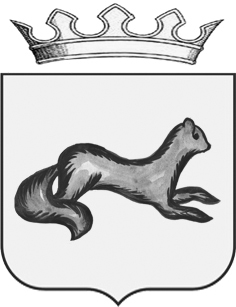 АДМИНИСТРАЦИЯ ОБОЯНСКОГО РАЙОНАКУРСКОЙ ОБЛАСТИП О С Т А Н О В Л Е Н И Еот  10.10.2019                              Обоянь                                                  № 722  О внесении изменения в административный регламент по исполнению муниципальной функции «Осуществление муниципального жилищного контроля на территории муниципального района «Обоянский район»           Руководствуясь Федеральным законом от 27.07.2010 № 210-ФЗ «Об организации предоставления государственных и муниципальных услуг», Федеральным законом от 29.05.2019 №116-ФЗ «О внесении изменений в Жилищный кодекс Российской Федерации» Уставом муниципального района «Обоянский район» Курской области, постановлением Администрации Обоянского района Курской области от 07.06.2017 № 268 «О разработке и утверждении административных регламентов предоставления муниципальных услуг в новой редакции», в целях приведения в соответствии с действующим законодательством административного регламента по исполнению муниципальной функции «Осуществление муниципального жилищного контроля на территории муниципального района «Обоянский район», утвержденного постановлением Администрации Обоянского района от 09.01.2019  №14, Администрация Обоянского района  ПОСТАНОВЛЯЕТ:            1. Внести следующее изменение в постановление Администрации Обоянского района от 09.01.2019 №14 «Об утверждении Административного регламента по исполнению муниципальной функции «Осуществление муниципального жилищного контроля на территории муниципального района «Обоянский район»:            1.1. в п.п. 3.5.1 пункта 3.5 раздела 3 «Состав, последовательность и сроки выполнения административных процедур (действий), требования к порядку их выполнения, в том числе особенности выполнения административных процедур в электронной форме» дополнить словами «о фактах нарушения требований к порядку осуществления перевода жилого помещения в нежилое помещение в многоквартирном доме, к порядку осуществления перепланировки и (или) переустройства помещений в многоквартирном доме».            2. Разместить настоящее постановление на официальном сайте муниципального образования «Обоянский район» Курской области в сети «Интернет».             3. Контроль исполнения настоящего постановления возложить на заместителя Главы Администрации Обоянского района по финансово-экономическому развитию и ЖКХ Губанова Э.В.            4. Настоящее постановление вступает в силу со дня его официального опубликования.И. о. Главы Обоянского района                                                           Э.В. Губанов Переверзев А.Н. 8(471-41) 2-26-97